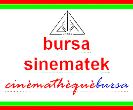    B           U           R          S           A   SİNEMATEKCİNÈMATHÈQUÈFAALİYET PROGRAMI ÇİZELGESİ                             2013’ KIŞ..............................................................................................................................................................................................................................................................................................................................................................................BASIN BÜLTENİ08.3.2013BİLGİ İÇİN:bursakadinkisafilmlerifestivali@yahoo.com.trFESTİVAL SİTESİ:http://www.bursakadinkisafilmlerifestivali.info.tr.tc/..............................................................................................................................................................................................................................................................................................................................................................................Türkiye'nin İlk Kadın Kısa Filmleri Festivali:1.BursaKadın Kısa Filmleri Festivali1.Kristal ŞeftaliUlusal Kadın Kısa Filmleri YarışmasıTARİH: 8. MART. 2013. CUMA – 21. ARALIK. 2013. CUMARTESİTürkiye’de / Dünya’da ilk ve tek…Festival her yerde:Ev’de, İş’te, Okul’da Adrese Teslim Film Festivali…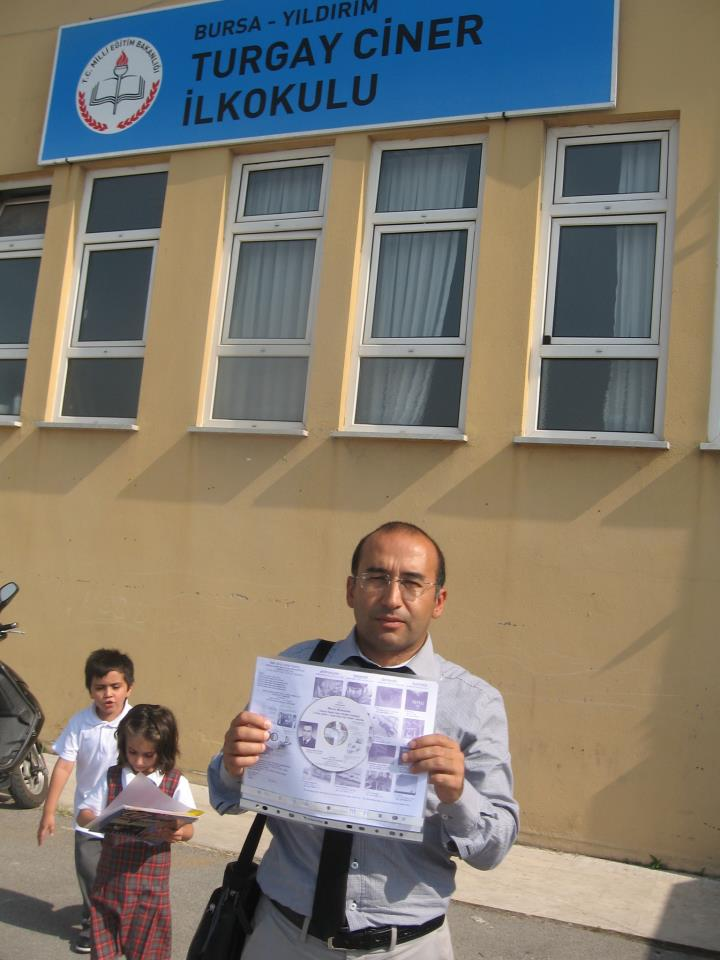 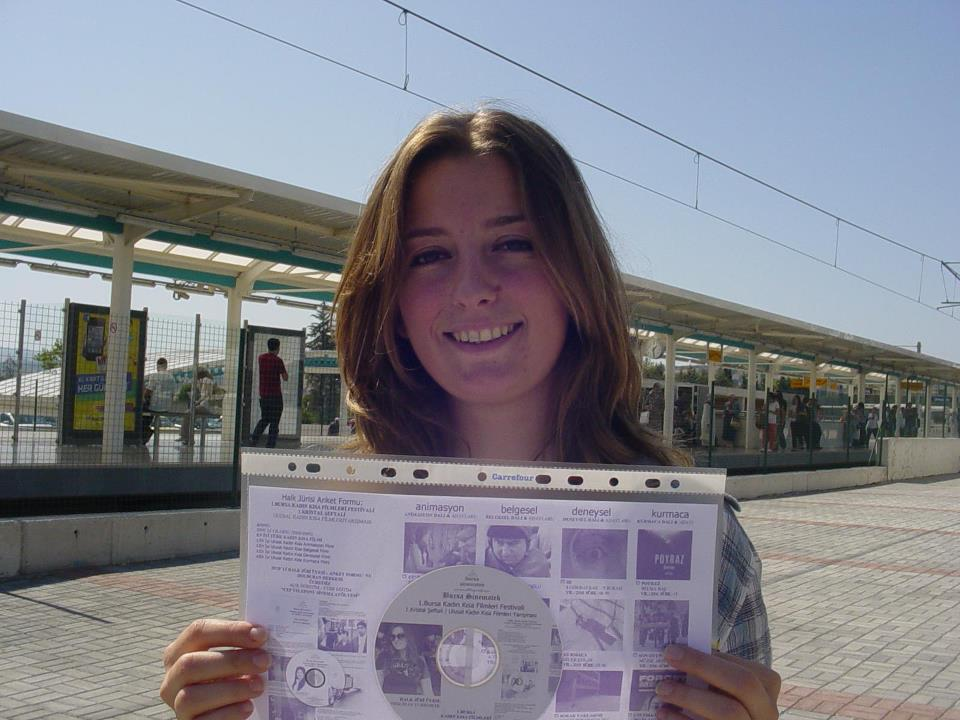 FOTO: Uludağ Üniversitesi öğrencisi Neslihan Yurdabak, Festivalde izleyeceği tüm filmler Uludağ Üniversitesi  Metro istasyonu önünde kendisine teslim edilmiştir…                                                      FOTO: Turgay Ciner İlköğretim Okulu öğretmenlerinden H.Deniz Dalkılıç, Festivalde izleyeceği tüm filmler  Görev yaptığı okulunda kendisine teslim edilmiştir…“Festival Her Yerde; Evde, İş’ te, Okulda…”Hafta içi işi, okulu veya zaman yetersizliğinden dolayı festivalimize katılamayacak olan tüm sinemaseverler, festivalde gösterimleri yapılacak tüm kısa filmlere “ücretsiz” sahip olabileceklerdir.Nasıl sahip olacaksınız? Facebook Sayfamızın “Mesaj” bölümüne İsim,Soyadı-Adresi-Tlf no.sunu gönderen herkese 24 saat içerisinde, şahıslarına özel “-Ücretsiz-“ DVD yine “-Ücrtetsiz-“ Kargo ile sizlere ulaştırılacaktır…8.Mart.2013.Cuma – 8.Aralık.2013.Pazar tarihleri arası, festivalimize katılamayacak olan tüm sinemaseverlere yönelik dünyada ilk kez / adrese teslim film festivali yapılacaktır. Aynı zamandaFestivalimizin “Halk Jüri Üyesi’de olacak bu sinemaseverlere ayrıca festivalimizin yarışma filmlerinin yer aldığı Dvd’li Halk Jürisi Anket Formu teslim edilecektir.9.Aralık.2013.Pazartesi – 15.Aralık.2013.Pazar tarihleri arası, yapılacak tasnif işlemi sonrası 21.Aralık.2013.Cumartesi günü ödül töreni yapılıp, atölyelerimize katılanlara sertifika töreni düzenlenecektir.Handan SevinçBursa Kadın Kısqa Filmleri FestivaliBasın ve Halkla İlişkiler MüdürüFESTİVAL SİTESİ: http://www.bursakadinkisafilmlerifestivali.info.tr.tcFESTİVALİMİZ YARIŞMA FİLMLERİ TANITIM+OY KULLANMA:http://kristalseftali-kadinkisa.blogspot.com/FESTİVAL FACEBOOK SAYFASI:http://www.facebook.com/1BursaKadinKisaFilmleriFestivaliFESTİVAL TWİTTER SAYFASI:https://twitter.com/bursakadinkisafFESTİVAL E-POSTA:bursakadinkisafilmlerifestivali@yahoo.com.tr